Зимняя лыжня для членов Профсоюза!16 февраля 2022 года в Оршанском районе проводилась лыжная гонка, посвященная 34 годовщине вывода Советских войск из Афганистана. Активное участие в лыжных соревнованиях приняли члены Профсоюза Оршанской районной организации во главе с председателем – Тоймаковой Галиной Александровной. Галина Александровна заняла 1 место в своей возрастной группе, награждена медалью и грамотой администрации Оршанского района.2 место в своей возрастной группе заняла Крапивина Людмила Геннадьевна, учитель начальных классов Оршанской средней школы.Поздравляем председателя и актив Оршанской районной организации , которые свои примером мотивируют всех членов Профсоюза быть спортивными, активными и здоровыми!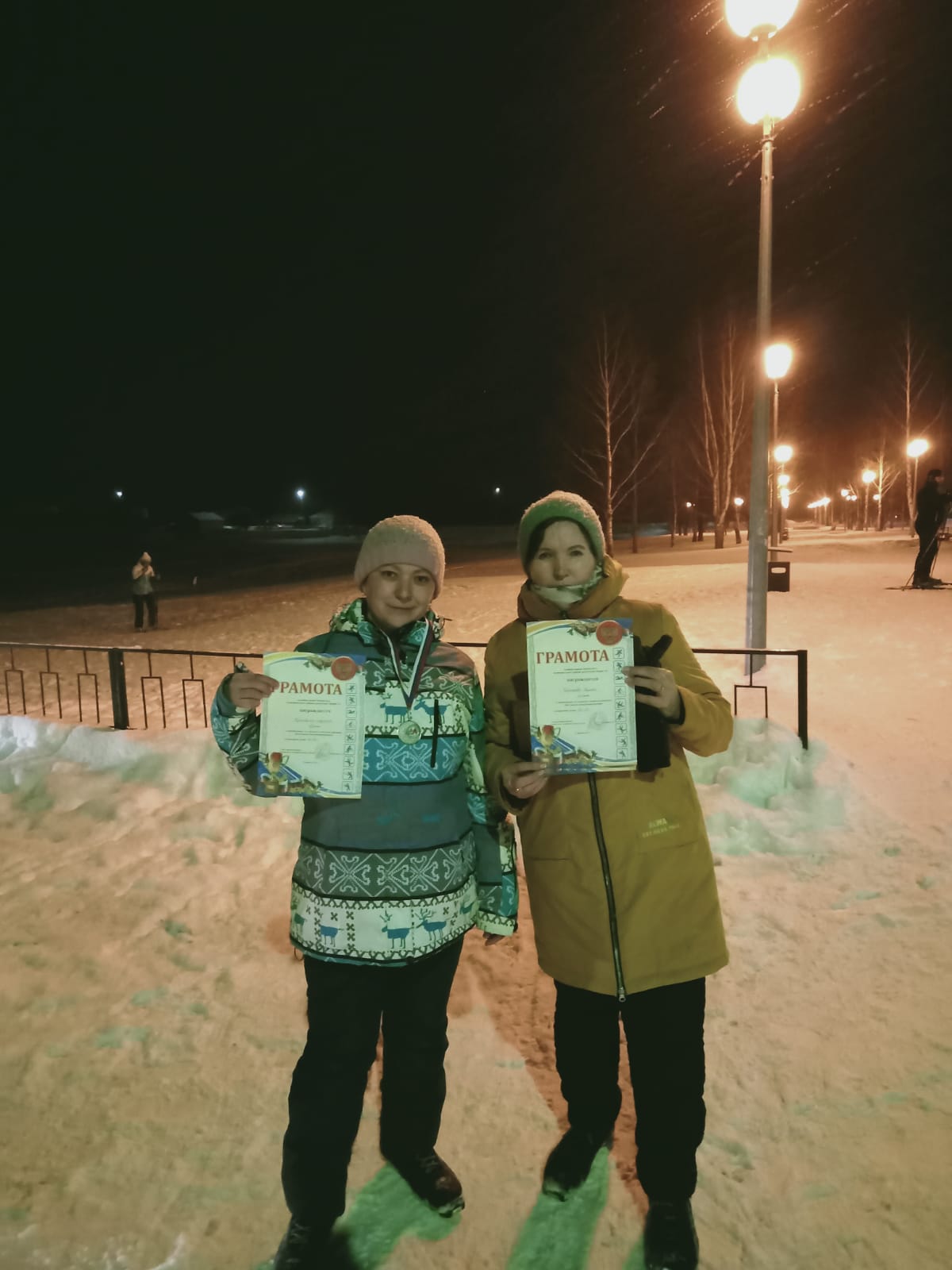 